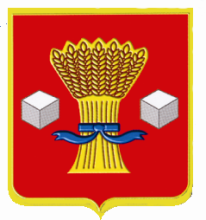 Администрация        Светлоярского муниципального района Волгоградской областиПОСТАНОВЛЕНИЕот 26.06..2017    № 1369О внесении изменений в приложения 1,2постановления администрации Светлоярского муниципального района от 28.09.2016 № 1439«О субсидировании субъектов малого и среднего предпринимательстваСветлоярского муниципального района»В соответствии с постановлением Правительства Российской Федерации от 18.05.2017 №592 «О внесении изменений в общие требования к нормативным правовым актам, муниципальным правовым актам, регулирующим предоставление субсидий юридическим лицам (за исключением субсидий государственным (муниципальным) учреждениям), индивидуальным предпринимателям, а также физическим лицам - производителям товаров, работ, услуг», постановлением Правительства Российской Федерации от 06.09.2016 № 887 «Об общих требованиях к нормативным правовым актам, муниципальным правовым актам, регулирующим предоставление субсидий юридическим лицам (за исключением субсидий государственным (муниципальным) учреждениям), индивидуальным предпринимателям, а также физическим лицам - производителям товаров, работ, услуг», , в целях реализации муниципальной программы «Развитие и поддержка малого и среднего предпринимательства в Светлоярском муниципальном районе Волгоградской области» на 2016 - 2018 годы, утвержденной постановлением администрации Светлоярского муниципального района от 06.10.2015 № 1368 и оказания финансовой поддержки субъектам малого и среднего предпринимательства на территории Светлоярского муниципального района, в связи с изменением кадрового состава, руководствуясь Уставом Светлоярского муниципального района, п о с т а н о в л я ю:1. Внести изменения в приложение 1 постановления администрации Светлоярского муниципального района Волгоградской области от 28.09.2016  № 1439 «О субсидировании субъектов малого и среднего предпринимательства Светлоярского муниципального района»: 1.1. пункт 2.1 раздела 2 «Условия предоставления субсидий» изложить в новой редакции:«2.1. Требования, которым должны соответствовать получатели субсидии на первое число месяца, предшествующего  месяцу, в котором планируется заключение соглашения»;1.2. подпункт «а» пункта 2.1 раздела 2 «Условия предоставления субсидий» изложить в новой редакции:«а) получатели субсидий - юридические лица не должны находиться в процессе реорганизации, ликвидации, банкротства, а получатели субсидий - индивидуальные предприниматели не должны прекратить деятельность в качестве индивидуального предпринимателя»;1.3. подпункт «б» пункта 2.1 раздела 2 «Условия предоставления субсидий» перед словами «зарегистрированы» дополнить словами «получатели субсидий»;1.4. подпункт «г» пункта 2.1 раздела 2 «Условия предоставления субсидий» изложить в новой редакции:«г) у получателей субсидий должна отсутствовать неисполненная обязанность по уплате налогов, сборов, страховых взносов, пеней, штрафов, процентов, подлежащих уплате в соответствии с законодательством Российской Федерации о налогах и сборах»;1.5. подпункт «ж» пункта 2.1 раздела 2 «Условия предоставления субсидий» изложить в новой редакции:«ж) осуществляют экономическую деятельность определенных видов согласно кодам Общероссийского классификатора видов экономической деятельности: по разделу А «Сельское, лесное хозяйство, охота, рыболовство и рыбоводство»: 01.1 – 03.22.9;по разделу С «Обрабатывающие производства»: 10.1-11.07.02; 13.1-14.39; 16.1-17.29; 20.1-20.13; 20.15.1-20.60.2; 22.1-23.34; 24.42-24.75.9; 25.1-26.20.9; 26.4-26.40.5; 27.4-27.9; 31.1-31.09; 32.40; 32.91; 32.99.3; 32.99.6: 32.99.8; 33.12.-33.14;по разделу F «Строительство»: 41.2-42; 42.2; 43.2; 43.3-43.91; 43.99.1-43.99.9;по разделу G «Торговля оптовая и розничная; ремонт автотранспортных средств и мотоциклов»: 45.2-45.20.3; 47.11.1-47.11.3; 47.21-47.24.3; 47.25.2; 47.29-47.29.39; 47.51-47.52.7; 47.59.2-47.59.4; 47.61-47.62.2; 47.65; 47.71-47.75.3; 47.78.3; 47.82-47.89-47.89.2;по разделу  I «Деятельность гостиниц и предприятий общественного питания»: 56.10.2-56.10.24;по разделу S «Предоставление прочих видов услуг»: 95.11; 95.21-95.24; 95.29; 96.01-96.02; 96.04 (в части услуг бань и душевых);1.6. пункт 2.1 раздела 2 «Условия предоставления субсидий» дополнить подпунктом «н», изложить в следующей редакции:«н) у получателей субсидий должна отсутствовать просроченная задолженность по возврату в районный бюджет бюджетных инвестиций, предоставленных, в том числе в соответствии с иными правовыми актами, и иная просроченная задолженность перед бюджетом муниципального района».2. Внести изменения в приложение 2 постановления администрации Светлоярского муниципального района Волгоградской области от 28.09.2016  № 1439 «О субсидировании субъектов малого и среднего предпринимательства Светлоярского муниципального района»:-  исключить из состава комиссии по поддержке субъектов малого и среднего предпринимательства Светлоярского муниципального района:Мочалову Елену Николаевну – консультанта отдела экономики, развития предпринимательства и защиты прав потребителей администрации Светлоярского муниципального района;- ввести в состав комиссии по поддержке субъектов малого и среднего предпринимательства Светлоярского муниципального района:Кропотину Ольгу Владимировну – главного специалиста отдела экономики, развития предпринимательства и защиты прав потребителей администрации Светлоярского муниципального района.3. Отделу по муниципальной службе, общим и кадровым вопросам администрации Светлоярского муниципального района (Сороколетова Е.В.):- направить настоящее постановление для опубликования в районной газете «Восход»;- разместить настоящее постановление в сети «Интернет» на официальном сайте администрации Светлоярского муниципального района Волгоградской области.4. Считать данное постановление неотъемлемой частью постановления администрации Светлоярского муниципального района Волгоградской области от 28.09.2016 № 1439 «О субсидировании субъектов малого и среднего предпринимательства Светлоярского муниципального района».5. Контроль над исполнением постановления возложить на начальника отдела бюджетно-финансовой политики администрации Светлоярского муниципального района Л.А. Евдокимову.Глава муниципального района				                             Б.Б.КоротковКропотина О.В.